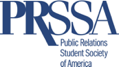 PROFESSIONAL
ADVISER PLAYBOOKYour guide to becoming the best 
Professional Adviser, ever. Professional Adviser PurposeProviding perspective and advice from the post-grad professional world by:  Offering best-practice guidance on Chapter operations in-person and digitally. Making introductions and accessing your network where appropriateAssisting in the professional development of Chapter membersQualitative GoalsIt’s important to be:AccessibleApproachableDirectResponsiveQuantitative GoalsLevel 1: A Good Professional AdviserAttending (1) Chapter meeting per quarter. Dialing in is fine if you’re far awayHost (1) event per yearSee Event Guide for recommendationsResponding to Chapter requests via email within 48 hoursLevel 2: A Great Professional AdviserAttending (1) Chapter meeting per quarter. Responding to Chapter requests via email within 48 hoursHosting (3) Events per yearLevel 3: An Amazing Professional AdviserAll of Level 2Bringing in (2) professional colleagues from your network as guest speakers throughout the yearAssisting to secure a Chapter sponsor ($500 or more)
Event GuideThis is a turnkey template for events you can lead each year. It's meant to guide student leaders through a path that builds within the context of the year. Feel free to iterate, change, tweak and make it your own. Also, feel free to deploy as is. Beginning of the School Year: Professional Etiquette WorkshopStudent Situation: Your PRSSA students will be communicating with professionals all year. It’s possible they’ll turn off future partners, employers and connections with poor etiquette. Your Goal: Help them to understand the subtle and expected nuances of communicating and following up. Event FormatContent outline:Overview of what professionals expect in communication. Provide insight into the day-to-day of professionals, especially how busy and stressed they can be.Digital etiquetteHow to emailSocial media policies, especially following people on Instagram, adding on Facebook and LinkedIn invites. Opening the lines of communicationFollowing upHow to say thank youHandwritten notesTasteful gift-giving guideLocation ideas: Somewhere on campus. Work with the Chapter to set it up.Your place of work. Consider doubling the visit as a company tour.In the Fall: Internship/Job Prep WorkshopStudent Situation: Your PRSSA students may lose sight of allotting enough time to properly prepare for the job/internship search. This leads to a rushed and haphazard effort that will hurt their chances. 
Your Goal: Provide guidance for preparing materials and strategies for seeking jobs/internships.Event FormatConsider bringing in a colleague to run this session.Content outline:Strongly encourage starting earlyAn overview of how the job/internship process looks like. Differentiate between:Small vs. big agencyCorporateNon-profitHigher-ed Resumes/Portfolios[Ben recommendation] there are two resume versions: one that’s more creative and one that’s boring. Both have their purpose in context of the desired place of work.Discuss the importance of having work samples, even if they’re conceptualCover LettersWhen are they expected and used. How to write themHow to applyTraditional vs. unorthodox/creative techniquesThe importance of following upLocation ideas: Somewhere on campus. Work with the Chapter to set it up.The place of work of your colleague. Consider doubling the visit as a company tour.After the Holiday Break: One-on-One CoachingStudent Situation: Your PRSSA students may have highly specific questions and challenges as they continue thinking forward and preparing.Your Goal: Provide one-on-one help to account for varying class-levels, progress, interests. Event FormatConsider bringing in a colleague to help with these sessionsContent outline:Offer a calendar of slots for one-on-one meetings. Consider using calendly or another tool to streamline booking. Be sure to capture an identifier statement for each student so you know how to prepare: “I have questions on resumes.”“I have a resume. I’d like a review and mock interview.” “I’m a sophomore or junior without much portfolio material yet. How can I set a successful path forward?” Location idea: Somewhere on campus may be best for this rapid-fire format. Extra Event IdeasAdd these into the mix for extra fun. Consider collaborating closely with your Faculty Adviser to put these on.Extra 1: Case Study PresentationStudent Situation: Your PRSSA students are learning in the classroom, but they’d love to see how in-class principles play out in the real world. Your Goal: Showcase a real-world case study. Event FormatThis can be a case study from your company/line of work. Also considering bringing in colleagues (especially if you’re doing multiple a year). Another quick win is to invite PRSA SIlver Anvil Winners from your city.Content outline:Where did the project originate from? How/why did your company come across it?The Research, Planning, Implementation and Evaluation of the campaign. Be sure to discuss the goals, objectives, strategies and tacticsShow pictures, videos, etc. Distribute swag/materials from the campaign (if applicable)
Extra 2: Local PRSA Board Meet & GreetStudent Situation: Your PRSSA students may not be connected with their PRSA sponsor Chapter. PRSA Chapters are a tremendous resource hub for networking, professional development and sometimes even funding for PRSSA National Events. Your Goal: Facilitate a joint-event between the PRSSA Chapter and PRSA Chapter.Event Format IdeasHappy Hour (age pending)At someone’s company space (yours or a board member’s) On-CampusHave the PRSSA students attend a PRSA Chapter Board meeting and meet and greet afterwardsOffer professional development opportunities and have students do blog/social media coverage of PRSA Chapter event